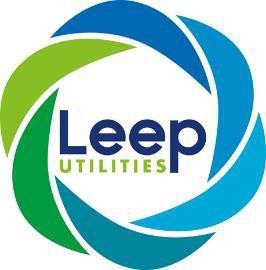 WaterSure Application FormWe can help you if you have a low-income and you are currently on a water meter. We can help by putting a limit on your charges for water and sewerage services, as long as you meet the following conditions:Your water supply is meteredYou receive government benefit(s)Have three or more children under the age of 19 living at the same address for whom Child Benefit is claimedYou or someone you live with has a medical condition that requires the use of lots of waterWhen you are on this scheme, if your actual metered bill is lower than the reduced charge, we will only charge you the lower amount.WaterSure is an annual cap which you must re-apply for every 12 months from your application date. The charges will be subject to change each financial year starting in April.How to ApplyFill in this application form and return it to us with the necessary supporting evidence. The person named on the water bill should sign this form as well as the person who receives benefits or who has a medical condition, if they are not the person named on the water billOnce your application form has been returned to us, we will provide a decision on the outcome within 10 working days. If we require any further information, we will contact you. If your application is unsuccessful, we will tell you why. If your application is successful, the reduced charges will be applied to your next bill.Do you need help with this form?Call our dedicated helpline on 0345 122 6780 and one of our friendly advisors will be happy to assist you. Our opening hours are Monday to Friday 8am – 6pm or you can email us at watersure@leeputilities.co.uk We can provide this information in large print, different formats, brail or in Welsh, please call us to confirm.Are you eligible?NoDo you have a water meter?YesDo you or anyone in your household receive any of the following;Council Tax Benefit Housing benefit Income SupportIncome-based jobseekers allowance State pension creditIncome-related employment and support allowance Child Tax credit (other than just the family element) Working tax creditYesDo you or anyone in your household have any of the these medical conditions?Desquamation (flaky skin disease)Weeping skin disease (eczema, psoriasis, varicose ulceration)Incontinence Abdominal Stoma Crohn's disease Ulcerative ColitisRenal Failure require home dialysis (except where the health authority contributes to the cost of the dialysis) Another medical condition which requires the use of significant additional water and can be supported with a Doctor's certificateNoDoes the person who receives the benefit or tax credit have 3 or more children under the age of 18?Yes	NoYesYou are likely to be eligible for watersure, please complete the form below.You are not eligible for this scheme.NoteTo qualify for this scheme, someone in your household must be receiving at least one of the benefits or tax credits listed.You must provide a photocopy of the latest ‘notice of entitlement’ for the benefits or tax credits. The ‘notice of entitlement’ must be less than one year old for a benefit or less than six months old for a tax credit.If you do not have a notice you can get a replacement by contacting your council or local benefit or tax credit office.(See ‘Useful contacts’)If you are applying because of a medical condition, go to section 2. If you are applying because you have a large family, go to section 3.Please tell us the name of the person in your household who has a medical condition that means they have to use a lot of extra water:NotesWe need to know the name of the person with the medical condition.Please tell us themedical conditions the person has by ticking all the relevant boxes.Important - If you tick one of the named conditions listed, please provide a copy of your repeatprescription form or a doctor’s certificate, explaining your condition and why you need to use extra water. You can ask for copies of these from your surgery, clinic or hospital. If you do not have the prescription or certificate, please provide some other evidence that you have the condition and why you need to use extra water. If you tick ‘Another condition’ you must include a doctor’s certificate or letter from a GP or hospitalconsultant. The letter or certificate must say: the name of the patientthe condition they have which means they have to use a lot of extra water;the date the certificate or letter was issued; andthe name, position and address of the GP or consultant.Please tell us who we can contact to confirm this condition (for example, a doctor or hospital consultant).Which of these medical conditions do they have (Tick all that apply) Desquamation (flaky skin disease)	Weeping skin disease (eczema, psoriasis, varicose ulceration) IncontinenceAbdominal stomaRenal failure where they need a home dialysis (do not tick if the health authority helps with water costs) Crohn's disease Ulcerative colitisAnother condition which means a lot of extra water is used, please specify conditionPlease provided the name and address of the doctor or hospital   Name: …    Full address and post code: …   Consultant who knows about this condition:Surgery or health centre official stamp (optional)NotesWe need to know the name of the person with the medical condition.Please tell us themedical conditions the person has by ticking all the relevant boxes.Important - If you tick one of the named conditions listed, please provide a copy of your repeatprescription form or a doctor’s certificate, explaining your condition and why you need to use extra water. You can ask for copies of these from your surgery, clinic or hospital. If you do not have the prescription or certificate, please provide some other evidence that you have the condition and why you need to use extra water. If you tick ‘Another condition’ you must include a doctor’s certificate or letter from a GP or hospitalconsultant. The letter or certificate must say: the name of the patientthe condition they have which means they have to use a lot of extra water;the date the certificate or letter was issued; andthe name, position and address of the GP or consultant.Please tell us who we can contact to confirm this condition (for example, a doctor or hospital consultant).This section is for families with three or more children under the age of 19 living at homeI can confirm that the person who receives benefits or tax credits (named of person who provided NI number) is responsible for and claims Child Benefit for three or more children under the age of 19 who live with them permanently.Please mark with an X to agree to the above statementPlease provide the names and dates of birth of these childrenThis section is for families with three or more children under the age of 19 living at homeI can confirm that the person who receives benefits or tax credits (named of person who provided NI number) is responsible for and claims Child Benefit for three or more children under the age of 19 who live with them permanently.Please mark with an X to agree to the above statementPlease provide the names and dates of birth of these childrenThis section is for families with three or more children under the age of 19 living at homeI can confirm that the person who receives benefits or tax credits (named of person who provided NI number) is responsible for and claims Child Benefit for three or more children under the age of 19 who live with them permanently.Please mark with an X to agree to the above statementPlease provide the names and dates of birth of these childrenNotesYou should tick this box if the person receiving benefits is responsible for and claims Child Benefit for three or more children who live at the address on the water bill.Please provide the full name and date of birth for each child.You must provide a copy of the latest ‘notice of entitlement’ to Child Benefit for each child you list here.Alternatively, you can provide a copy of a recent bank statement listing your current entitlement and payments.If you cannot find your ‘notice toentitlement’ to Child Benefit,please contact the Child BenefitCentre (see ‘Useful contacts’).NotesYou should tick this box if the person receiving benefits is responsible for and claims Child Benefit for three or more children who live at the address on the water bill.Please provide the full name and date of birth for each child.You must provide a copy of the latest ‘notice of entitlement’ to Child Benefit for each child you list here.Alternatively, you can provide a copy of a recent bank statement listing your current entitlement and payments.If you cannot find your ‘notice toentitlement’ to Child Benefit,please contact the Child BenefitCentre (see ‘Useful contacts’).NotesYou should tick this box if the person receiving benefits is responsible for and claims Child Benefit for three or more children who live at the address on the water bill.Please provide the full name and date of birth for each child.You must provide a copy of the latest ‘notice of entitlement’ to Child Benefit for each child you list here.Alternatively, you can provide a copy of a recent bank statement listing your current entitlement and payments.If you cannot find your ‘notice toentitlement’ to Child Benefit,please contact the Child BenefitCentre (see ‘Useful contacts’).NotesYou should tick this box if the person receiving benefits is responsible for and claims Child Benefit for three or more children who live at the address on the water bill.Please provide the full name and date of birth for each child.You must provide a copy of the latest ‘notice of entitlement’ to Child Benefit for each child you list here.Alternatively, you can provide a copy of a recent bank statement listing your current entitlement and payments.If you cannot find your ‘notice toentitlement’ to Child Benefit,please contact the Child BenefitCentre (see ‘Useful contacts’).NotesYou should tick this box if the person receiving benefits is responsible for and claims Child Benefit for three or more children who live at the address on the water bill.Please provide the full name and date of birth for each child.You must provide a copy of the latest ‘notice of entitlement’ to Child Benefit for each child you list here.Alternatively, you can provide a copy of a recent bank statement listing your current entitlement and payments.If you cannot find your ‘notice toentitlement’ to Child Benefit,please contact the Child BenefitCentre (see ‘Useful contacts’).Useful ContactsUseful ContactsUseful ContactsUseful ContactsLEEP Utilities, Metro Building 2nd Floor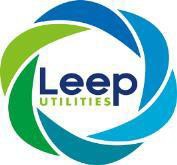 33 Trafford Road, Salford, Manchester M5 3NNwatersure@leeputilities.co.ukPhone: 0345 122 6780LEEP Utilities, Metro Building 2nd Floor33 Trafford Road, Salford, Manchester M5 3NNwatersure@leeputilities.co.ukPhone: 0345 122 6780LEEP Utilities, Metro Building 2nd Floor33 Trafford Road, Salford, Manchester M5 3NNwatersure@leeputilities.co.ukPhone: 0345 122 6780LEEP Utilities, Metro Building 2nd Floor33 Trafford Road, Salford, Manchester M5 3NNwatersure@leeputilities.co.ukPhone: 0345 122 6780You can get replacement or up to date 'notices of entitlement' from the following authorities:You can get replacement or up to date 'notices of entitlement' from the following authorities:You can get replacement or up to date 'notices of entitlement' from the following authorities:You can get replacement or up to date 'notices of entitlement' from the following authorities:Income Support, Jobseeker's Allowance, Pension CreditIncome Support, Jobseeker's Allowance, Pension CreditDepartment for Work and Pensions - refer to the phone book for your local officeDepartment for Work and Pensions - refer to the phone book for your local officeWorking Tax Credit, Child Tax creditWorking Tax Credit, Child Tax creditTax Credits Office - Phone: 0845 300 3900Tax Credits Office - Phone: 0845 300 3900Housing Benefit, Council Tax BenefitHousing Benefit, Council Tax BenefitYour local authority (Council)Your local authority (Council)Child BenefitChild BenefitChild Benefit Office - Phone: 0845 302 1444Child Benefit Office - Phone: 0845 302 1444DeclarationChecklistThe information I have given is correct to the best of my knowledge and ITick as appropriateunderstand that if I provide any information which is false, you may refuse toconsider my claim.I’ve filled in all the partsIf my circumstances change and it may affect my claim, I will tell you straightof the form which applyaway.to me (parts 1, 2 and 4I give the authority who gives me benefit or tax credit permission to give youor 1, 3 and 4)any information to confirm the information I have provided.If I have made a claim because of a medical condition, I give the medicalI have enclosed aprofessional who knows about that condition permission to give youphotocopy of the latestinformation about the condition and why I need to use more water, to‘notice of entitlement’confirm the information I have provided.for benefit or tax credit.If I pay my sewerage charges to a different company, I give you permission topass on the details I have provided so that you can also consider myIf I’ve ticked ‘anothersewerage charges under this scheme.medical condition’ Ihave enclosed aWarningdoctor’s certificate or aIf you deliberately give us misleading information you are committing aletter from a GP orcriminal offence and could be prosecuted.consultant confirmingthat this conditionI confirm the following:needs extra water.A member of my household meets the conditions forhelp under this scheme.If I’ve completed part 2I only use a hosepipe or watering can, to water myI have enclosed a copygarden.of my prescription formMy household does not have an auto-filling swimmingor doctor’s certificate.pool or pond which holds over 10,000 litres of water.I do not receive any help towards the cost of waterIf I’ve filled in part 3from the health authority.I have enclosed a copy	of the latest ‘notice ofPrint full name:  ….entitlement’ to ChildDate: …. Benefit for each child. Signature of the person receiving benefit or who has the medical condition (ifthey are not the person named on the water bill). We need this signature forData protection purposes.How did you find out Print full name:  ….about this scheme?  Friend/relativeSend your completed form and supporting documents (see checklist) to:watersure@leeputilities.co.ukORLEEP Utilities, 2nd Floor Metro Building33 Trafford Rd, Salford, Manchester M5 3NN  Our website	Send your completed form and supporting documents (see checklist) to:watersure@leeputilities.co.ukORLEEP Utilities, 2nd Floor Metro Building33 Trafford Rd, Salford, Manchester M5 3NN  Citizens’ Advice Bureau  OtherSend your completed form and supporting documents (see checklist) to:watersure@leeputilities.co.ukORLEEP Utilities, 2nd Floor Metro Building33 Trafford Rd, Salford, Manchester M5 3NN